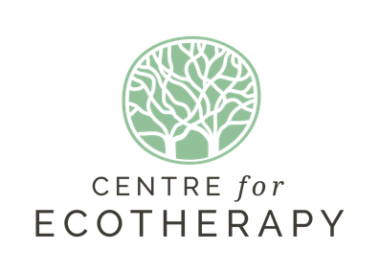 Please use this form if you would like to hold an event or workshop at the Centre for Ecotherapy. Completed forms should be emailed to: bookings@centreforecotherapy.org.uk. Cost for rent of site:  Half day session 9am-1pm or 1.30-5.30pm or evening session 6-10pm- £45 Full day session 9am-6pm - £90 Morning to evening 9am-10pm - £135(If your timing for a 4/4.5 hour session cuts through the middle of the day meaning that another group could not use it for another half day session ie. 11-3.30, you will need to book both sessions)Cancellation policy:  If the Centre for Ecotherapy cancels the hire you will receive a full refund; If you cancel your attendance up to 14 days before the date you will receive a 75% refund;If you cancel up to 7 days before the date you will receive a 50% refund. There is no refund if you cancel within 7 days of the date or do not attend on the day.NB: Organisations using fire MUST bring own firewood. No foraging for firewood allowed on Centre for Ecotherapy or Stanmer Organics land.Please note that The Centre for Ecotherapy will only confirm your site booking once a payment is made. Please make a payment 30 days prior to your event/workshop or immediately if your booking takes place in less than 30 days.To make a payment: Please make BACS transfer to Coop Ban Sort Code   08-92-99   Acct no.  65727849Or cheques payable to The Centre for Ecotherapy and send: C/o Community Base, 113 Queens Rd, Brighton, BN1 3XGGroup/ individual name:Contact email:Phone Number:Insurance for session held?Yes/ No Date (s) of event/s:Expected/estimated numberTimings e.g. full day, half dayPurpose of event:If for an organisation is it:For profit   /    Not for profitWill you be charging for attendance at the event?Yes / NoIf yes, how much will you charge?Any other comments or special requirements: